KLASA: 350-02/21-01/01URBROJ: 2176-8-01-22-22Dvor,  16. veljače 2022.Na temelju članka 64. stavka 3. Zakona o zaštiti okoliša ("Narodne novine" broj 80/13, 153/13, 78/15, 12/118 i 118/18), članka 31. stavak 4. Uredbe o strateškoj procjeni utjecaja strategije, plana i programa na okoliš ("Narodne novine" broj 3/17), članka 40. Statuta Općine Dvor ("Službeni vjesnik" broj 07/21), te nakon provedenog postupka Ocjene o potrebi strateške procjene utjecaja na okoliš, načelnik Općine Dvor donosiODLUKUkojom se utvrđuje da nije potrebno provesti stratešku procjenu utjecaja na okoliš za izradu III. izmjena i dopuna Prostornog plana uređenja Općine DvorČlanak l.(1) Načelnik Općine Dvor je dana 19.10.2021. godine donio Odluku o započinjanju postupka Ocjene o potrebi strateške procjene utjecaja na okoliš III. izmjena i dopuna Prostornog plana uređenja Općine Dvor - dalje u tekstu: Plan) - KLASA: 350-02/21-01/01, URBROJ: 2176/08-01-21-3, koja je objavljena na web stranici Općine Dvor (www.dvor.hr) 3.11.2021. godine i u „Službenom vjesniku“ broj 64/21 od 29.10.2021.(2) Na temelju navedene odluke Jedinstveni upravni odjel Općine Dvor je proveo postupak Ocjene o potrebi strateške procjene utjecaja Plana na okoliš.(3) Planirani zahvati u prostoru, obuhvaćeni ovim izmjenama Plana, dijelom se nalaze unutar obuhvata područja očuvanja značajna za vrste i stanišne tipove (POVS) HR2000463 - Dolina Une.(4) U postupku Ocjene o potrebi strateške procjene utjecaja Plana na okoliš utvrđeno je da predmetna izrada Plana neće imati značajan negativni utjecaj na sastavnice okoliša, iste su prihvatljive za ekološku mrežu, te se utvrđuje da nije potrebno provesti Glavnu ocjenu prihvatljivosti za ekološku mrežu, kao i da nije potrebno provesti postupak strateške procjene utjecaja na okoliš.Članak 2.(1) Razlozi izrade Plana su slijedeći:-	razmatranje odredbi za provedbu:-	broj grla stoke i ograničenje površine građevine;-  	dubina čestice;-	maksimalna visina građevine do sljemena;-   	površina čestice;- 	udaljenost od građevinskog područja;- 	smanjivanje površine;-	razmatranje zahtjeva za građenje građevina za turističku djelatnost te s time u vezi proširenje građevinskog područja Dobretin;-	planiranje lokacije za kamp-odmorište i robinzonski smještaj uz naselje Struga Banska;-	dopuna Plana u tekstualnom i grafičkom dijelu radi mogućnosti robinzonskog smještaja smještajnog kapaciteta do 30 gostiju, u skladu s člankom 44. Zakona o prostornom uređenju;-	razmatranje drugih zahtjeva javnih i fizičkih osoba za proširenje građevinskog područja naselja pristiglih do dana donošenja ove Odluke.-	eventualno usklađenje sa zahtjevima javnopravnih tijela;-	ispravci uočenih tehničkih pogrešaka i/ili planskih postavki u tekstualnom i grafičkom dijelu Plana za koje je uočeno da dovode do problema u provedbi  Plana, a sukladno zahtjevima Nositelja izrade.(2) Temeljni dokument prostornog uređenja na području Općine Dvor je Prostorni plan uređenja Općine Dvor ("Službeni vjesnik“ broj 7/07, 13/11 i 19/18) kojim su utvrđene programske i prostorne postavke za razvoj Općine Dvor.(3) U razdoblju od pokretanja zadnjih cjelovitih izmjena Prostornog plana uređenja Općine Dvor zaprimljen je određeni broj inicijativa za izmjene Prostornog plana uređenja Općine Dvor od pravnih i fizičkih osoba, sukladno članku 85. Zakona.Članak 3.U postupku ocjene o potrebi strateške procjene, sukladno odredbama Zakona o zaštiti okoliša, Uredbe o strateškoj procjeni utjecaja strategije, plana i programa na okoliš i odredbama posebnih propisa, Jedinstveni upravni odjel Općine Dvor uputio je zahtjeve za davanje mišljenja o potrebi provedbe strateške procjene utjecaja na okoliš III. ID  PPUO  Dvor sljedećim javnopravnim tijelima:Upravni odjel za poljoprivredu, ruralni razvoj, zaštitu okoliša i prirode Sisačko-moslavačke županije;Ministarstvo gospodarstva i održivog razvoja, Uprava za zaštitu prirode;Ministarstvo kulture i medija, Uprava za zaštitu kulturne baštine, Konzervatorski odjel u Sisku;Hrvatske vode, Vodnogospodarski odjel za srednju i donju Savu sa sjedištem u Zagrebu;Hrvatske šume d.o.o., Uprava šuma Podružnica Sisak;Javna ustanova za upravljanje zaštićenim dijelovima prirode Sisačko-moslavačke županije.Članak 4.U zakonskom roku dostavljena su očitovanja javnopravnih tijela:Upravni odjel za poljoprivredu, ruralni razvoj, zaštitu okoliša i prirode Sisačko-moslavačke županije;Hrvatske šume d.o.o., Uprava šuma Podružnica Sisak;Ministarstvo gospodarstva i održivog razvoja, Uprava za zaštitu prirode;-	Javna ustanova za upravljanje zaštićenim dijelovima prirode Sisačko-moslavačke županije.Članak 5.Svoja očitovanja u propisanom roku nisu dostavili:Ministarstvo kulture i medija, Uprava za zaštitu kulturne baštine, Konzervatorski odjel u Sisku;Hrvatske vode, Vodnogospodarski odjel za srednju i donju Savu sa sjedištem u Zagrebu. (2) Smatra se da su javnopravna tijela koja nisu dostavila očitovanja suglasna s mišljenjem Općine Dvor da nije potrebno provoditi postupak strateške procjene utjecaja Plana na okoliš.Članak 6.(1) U okviru postupka Ocjene o potrebi strateške procjene, u skladu s člankom 26. stavak 1., člankom 46. stavak 2. i člankom 48. stavak 10. Zakona o zaštiti prirode („Narodne novine“ broj 80/13, 15/18, 14/19 i 127/19) a u svezi članka 64. stavak 5. Zakona o zaštiti okoliša, Upravni odjel za poljoprivredu, ruralni razvoj, zaštitu okoliša i prirode Sisačko-moslavačke županije je izdao mišljenje (KLASA: UP/I-351-02/21-06/37, URBROJ: 2176/01-09-21-5 od 20.12.2021. godine) da su III. izmjene i dopune PPUO Dvor prihvatljive za Ekološku mrežu RH i za iste nije potrebno provesti postupak Glavne ocjene.(2) Upravni odjel za prostorno uređenje, graditeljstvo i zaštitu okoliša, Odsjek za zaštitu okoliša i prirode Sisačko-moslavačka županija je dao mišljenje (KLASA: 351-03/21-05/24, URBROJ: 2176/01-08/13-21-2 od 25.10.2021. godine) da s obzirom na razloge za donošenje predmetnog Plana navedenih u članku 5. Odluke o izradi III. izmjena i dopuna PPUO Dvor i podataka navedenih u obrascu Priloga II. Uredbe nije potrebna izrada strateške procjene utjecaja na okoliš.(3) Hrvatske šume d.o.o., Uprava šuma Podružnica Sisak za upravljanje, građenje i održavanje državnih cesta, Sektor za studije i projektiranje, Odjel za studije, zakonsku i tehničku regulativu su dale mišljenje (KLASA: SI/21-01/1009, URBROJ: 08-00-05/04-21-02 od 26.10.2021.) da nije potrebna izrada strateške procjene utjecaja na okoliš za III. izmjene i dopune PPUO Dvor.(4) Ministarstvo gospodarstva i održivog razvoja, Uprava za zaštitu prirode u svojem dopisu (KLASA: 612-07/21-35/41, URBROJ: 517-10-2-3-21-2 od 9.11.2021.) navodi da u skladu s Zakonom o zaštiti  prirode (Narodne  novine,  broj 15/18) Ministarstvo nema zakonsku pretpostavku za izdavanje mišljenja u postupku ocjene o potrebi strateške procjene utjecaja na okoliš za planove koji se donose na lokalnoj razini.(5) Javna ustanova za upravljanje zaštićenim dijelovima prirode Sisačko-moslavačke županije u svojem mišljenju (KLASA: 351-01/21-01/01, URBROJ: 2176-134-21-50 od 22.11.2021.) navodi da nije potrebna izrada strateške procjene utjecaja na okoliš, s obzirom da izgradnjom turističkih sadržaja neće doći do narušavanja prirodnog stanja i negativnog utjecaja na ciljane vrste.(6) Razmatrajući zaprimljena mišljenja Upravnog odjela za poljoprivredu, ruralni razvoj, zaštitu okoliša i prirode Sisačko-moslavačke županije, Hrvatskih šuma d.o.o. - Uprava šuma Podružnica Sisak, Ministarstva gospodarstva i održivog razvoja - Uprava za zaštitu prirode i Javne ustanove za upravljanje zaštićenim dijelovima prirode Sisačko-moslavačke županije te primjenom pojedinačnih kriterija za utvrđivanje vjerojatno značajnog utjecaja strategije, plana ili programa na okoliš iz Priloga III. Uredbe o strateškoj procjeni utjecaja strategije, plana i programa na okoliš, Jedinstveni upravni odjel Općine Dvor utvrđuje da su potencijalni štetni utjecaji isti ili vrlo slični kao i za postojeći Plan i da se ne očekuje negativni utjecaj na okoliš i prirodu.(7) Slijedom navedenog, Jedinstveni upravni odjel Općine Dvor je utvrdio da za III. izmjene i dopune PPUO Dvor nije potrebno provesti stratešku procjenu utjecaja na okoliš te se u skladu s člankom 64. stavku 3. Zakona o zaštiti okoliša i člankom 31. stavak 4. Uredbe o strateškoj procjeni utjecaja strategije, plana i programa na okoliš donosi ova Odluka.Članak 7.Općina Dvor je o ovoj Odluci dužna informirati javnost u skladu s odredbama Zakona o zaštiti okoliša i odredbama Uredbe o informiranju i sudjelovanju javnosti i zainteresirane javnosti u pitanjima zaštite okoliša („Narodne novine“ broj 64/08) kojima se uređuje informiranje javnosti u pitanjima zaštite okoliša.Članak 8.Ova Odluka stupa na snagu osmog dana od dana objave u "Službenom vjesniku", službenom glasilu Općine Dvor.OPĆINSKI NAČELNIKNikola Arbutina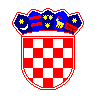 REPUBLIKA HRVATSKASISAČKO-MOSLAVAČKA ŽUPANIJAOPĆINA DVOROPĆINSKI NAČELNIK